MoveUP Monthly Ingredient Recipe – April – Air FryerAdd Photo (Optional):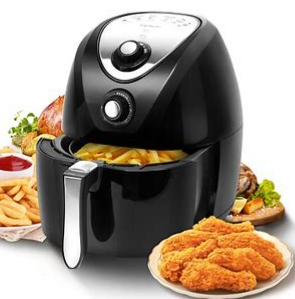 